435/2016. (XII. 16.) Korm. rendeleta befektetési vállalkozások, a pénzforgalmi intézmények, az elektronikuspénz-kibocsátó intézmények, az utalványkibocsátók, a pénzügyi intézmények és a független pénzügyi szolgáltatás közvetítők panaszkezelésének eljárásával, valamint panaszkezelési szabályzatával kapcsolatos részletes szabályokrólA Kormánya befektetési vállalkozásokról és az árutőzsdei szolgáltatókról, valamint az általuk végezhető tevékenységek szabályairól szóló 2007. évi CXXXVIII. törvény 180. § (1) bekezdés f) pontjában, az egyes fizetési szolgáltatókról szóló 2013. évi CCXXXV. törvény 88. § c) pontjában, valamint a hitelintézetekről és a pénzügyi vállalkozásokról szóló 2013. évi CCXXXVII. törvény 290. § (1) bekezdés j) pontjábankapott  felhatalmazás  alapján,  az  Alaptörvény  15.  cikk	(1) bekezdésében meghatározott feladatkörében eljárva a következőket rendeli el:§ E rendelet alkalmazásában szolgáltatóa befektetési vállalkozásokról és az árutőzsdei szolgáltatókról, valamint az általuk végezhető tevékenységek szabályairól szóló 2007. évi CXXXVIII. törvény (a továbbiakban: Bszt.) szerinti befektetési vállalkozás,az egyes fizetési szolgáltatókról szóló 2013. évi CCXXXV. törvény (a továbbiakban:	Fsztv.)	szerinti	pénzforgalmi	intézmény, elektronikuspénz-kibocsátó intézmény és utalványkibocsátó, valaminta hitelintézetekről és a pénzügyi vállalkozásokról szóló 2013. évi CCXXXVII. törvény (a továbbiakban: Hpt.) szerinti pénzügyi intézmény és független közvetítő.§ (1) A szolgáltató a Bszt. 121. § (1) bekezdése, az Fsztv. 70. § (1) bekezdése, illetve a Hpt. 288. § (1) bekezdése szerintiszóbeli panaszt valamennyi, az ügyfelek számára nyitva álló helyiségben, annak nyitvatartási idejében, ennek hiányában a székhelyén minden munkanapon 8 órától 16 óráig,telefonon közölt szóbeli panaszt minden munkanapon és legalább a hét egy munkanapján 8 órától 20 óráig,írásbeli panaszt elektronikus eléréssel - üzemzavar esetén megfelelő más elérhetőséget biztosítva - folyamatosan fogadja.Telefonon történő panaszkezelés esetén a szolgáltató biztosítja az észszerű várakozási időn belüli hívásfogadást és ügyintézést.A szolgáltató a szóbeli panaszt - a (4) bekezdésben meghatározott kivétellel - azonnal megvizsgálja, és szükség szerint orvosolja. Ha az ügyfél a panasz kezelésével nem ért egyet, a szolgáltató a panaszról és az azzal kapcsolatos álláspontjáról jegyzőkönyvet vesz fel, és annak egy másolati példányát a személyesen közölt szóbeli panasz esetén az ügyfélnek átadja, telefonon közölt szóbeli panasz esetén az ügyfélnek - az (5) bekezdésben foglaltakkal egyidejűleg - megküldi, egyebekben az írásbeli panaszra  vonatkozó rendelkezések szerint jár el.Ha a panasz azonnali kivizsgálása nem lehetséges, a szolgáltató a panaszról jegyzőkönyvet vesz fel, és annak egy másolati példányát a személyesen közölt szóbeli panasz esetén az ügyfélnek átadja, telefonon közölt szóbeli panasz esetén az ügyfélnek - az (5) bekezdésben foglaltakkal egyidejűleg - megküldi, egyebekben az írásbeli panaszra vonatkozó rendelkezések szerint jár el.1 A szolgáltató az írásbeli panasszal kapcsolatos, indokolással ellátott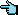 álláspontját a panasz közlését követő 30 napon, pénzforgalmi szolgáltatásával összefüggő írásbeli panasz esetén 15 munkanapon belül megküldi az ügyfélnek.(5a)2 Ha a pénzforgalmi szolgáltatással összefüggő panasz valamennyieleme a szolgáltatón kívül álló okból 15 munkanapon belül nem válaszolható meg, a szolgáltató ideiglenes választ küld az ügyfélnek, amely az  érdemi  válasz késedelmének okait, valamint a végső válasz határidejét is tartalmazza.  A végső válasz megküldésének határideje ugyanakkor nem lehet későbbi, mint a panasz közlését követő 35. munkanap.(5b)3 Az (5) és az (5a) bekezdés alkalmazásában munkanap alatt apénzforgalmi	szolgáltatás	nyújtásáról	szóló	törvényben	meghatározott munkanap értendő.A szolgáltató a panaszkezelés során köteles úgy eljárni, hogy a körülmények által adott lehetőségekhez mérten elkerülje a pénzügyi fogyasztói jogvita kialakulását.A panasz elutasítása esetén a szolgáltató válaszában tájékoztatja az ügyfelet arról, hogy a Magyar Nemzeti Bankról szóló 2013. évi CXXXIX. törvény szerinti fogyasztóvédelmi rendelkezések megsértése  esetén  a  pénzügyi közvetítőrendszer felügyeletével kapcsolatos feladatkörében eljáró Magyar Nemzeti Banknál fogyasztóvédelmi eljárást kezdeményezhet, vagy a szerződés létrejöttével, érvényességével, joghatásaival és megszűnésével, továbbá a szerződésszegéssel és annak joghatásaival kapcsolatos  jogvita  esetén bírósághoz fordulhat, vagy a Pénzügyi Békéltető Testület eljárását kezdeményezheti, amennyiben a Pénzügyi Békéltető Testület eljárására vonatkozó szabályok alapján fogyasztónak minősül. A szolgáltatónak tájékoztatnia kell e fogyasztót arról, hogy tett-e általános alávetési nyilatkozatot, meg kell adnia a Pénzügyi Békéltető Testület székhelyét, telefonos és internetes elérhetőségét, valamint a levelezési címét, továbbá a fogyasztó külön kérésére meg kell küldenie a Pénzügyi Békéltető Testület által készített és a szolgáltató rendelkezésére bocsátott kérelem nyomtatványt.§ (1) A szolgáltató az ügyfelek panaszai hatékony, átlátható és gyors kezelésének eljárásáról, a panaszügyintézés módjáról, valamint a (2) bekezdés szerinti nyilvántartás vezetésének szabályairól szabályzatot (a továbbiakban: panaszkezelési szabályzat) készít. A szolgáltató  a  panaszkezelési szabályzatban tájékoztatja az ügyfelet a panaszügyintézés helyéről, levelezési címéről, elektronikus levelezési címéről, telefonszámáról és telefaxszámáról.A szolgáltató az ügyfelek panaszairól, valamint az azok rendezését, megoldását szolgáló intézkedésekről nyilvántartást vezet.A (2) bekezdés szerinti nyilvántartás tartalmazzaa panasz leírását, a panasz tárgyát képező esemény vagy tény megjelölését,a panasz benyújtásának időpontját,1	Megállapította: 131/2018. (VII. 23.) Korm. rendelet 3. § (1). Hatályos: 2018. VIII. 22-től. 2	Beiktatta: 131/2018. (VII. 23.) Korm. rendelet 3. § (2). Hatályos: 2018. VIII. 22-től.3	Beiktatta: 131/2018. (VII. 23.) Korm. rendelet 3. § (2). Hatályos: 2018. VIII. 22-től.a panasz rendezésére vagy megoldására szolgáló intézkedés leírását, elutasítás esetén annak indokát,a c) pont szerinti intézkedés teljesítésének határidejét és a végrehajtásért felelős személy megnevezését, továbbáa panasz megválaszolásának időpontját.A szolgáltató a panaszkezelési szabályzatot a honlapján és az ügyfelek számára nyitva álló helyiségében, ennek hiányában a székhelyén közzéteszi.§ Ez a rendelet 2017. január 1-jén lép hatályba.§1 Ez a rendelet a belső piaci pénzforgalmi szolgáltatásokról és a2002/65/EK, a 2009/110/EK és a 2013/36/EU irányelv és a 1093/2010/EU rendelet módosításáról, valamint a 2007/64/EK irányelv hatályon kívül helyezéséről szóló, 2015. november 25-i (EU) 2015/2366 európai parlamenti   és tanácsi irányelvnek való megfelelést szolgálja.1	Beiktatta: 131/2018. (VII. 23.) Korm. rendelet 4. §. Hatályos: 2018. VIII. 22-től.TARTALOMJEGYZÉK435/2016. (XII. 16.) Korm. rendelet 		1 a befektetési vállalkozások, a pénzforgalmi intézmények,az elektronikuspénz-kibocsátó intézmények, azutalványkibocsátók, a pénzügyi intézmények és a független pénzügyi szolgáltatás közvetítők panaszkezelésének eljárásával, valamint panaszkezelési szabályzatávalkapcsolatos részletes szabályokról 		1